การเสริมสร้างวัฒนาธรรมขององค์กรของเทศบาลตำบลส่องดาว อำเภอส่องดาว  จังหวัดสกลนครกิจกรรมการเสริมสร้างวัฒนธรรมองค์กรการประชุมคณะกรรมการกองทุนหลักประกันสุขภาพเทศบาลตำบลส่องดาวเวลาดำเนินการ  เดือน  มกราคม  ๒๕๖๔วิธีดำเนินการ๑. รายงานสถานการเงินกองทุนหลักประกันสุขภาพ  ณ วันที่ 19 มกราคม 2564๒. รายงานสถานการเงินกองทุนสุขภาพผู้สูงอายุที่มีภาวะพึ่งพิง (LTC) ณ วันที่ 11 กุมภาพันธ์ 2563๓. จัดประชุมคณะกรรมการกองทุนหลักประกันสุขภาพเทศบาลตำบลส่องดาว๔. เสนอหน่วยงานที่เกี่ยวข้องวัตถุประสงค์๑. เพื่อพิจารณาอนุมัติแผนงานโครงการ/กิจกรรม พัฒนาสุขภาพ (เพิ่มเติม ครั้งที่ 1) ปีงบประมาณ 2564๒. เพื่อพิจารณาอนุมัติโครงการตามแผนงานโครงการ/กิจกรรม พัฒนาสุขภาพ ปีงบประมาณ 2564เป้าหมาย๑. ประชาชนในเขตเทศบาลจำนวน ๗ หมู่บ้าน๒. คณะกรรมการบริหารกองทุนหลักประกันสุขภาพเทศบาลตำบลส่องดาว ปีงบประมาณ 2564 ผลที่คาดว่าจะได้รับ๑. เทศบาลตำบลส่องดาวสามารถป้องกันควบคุมโรคติดต่อจากการระบาดโรคได้อย่างทันท่วงที๒. เทศบาลตำบลส่องดาวมีโครงการตามแผนงานโครงการ/กิจกรรม พัฒนาสุขภาพ ปีงบประมาณ 2564๓. เทศบาลตำบลส่องดาวได้จัดทำหลักเกณฑ์เพื่อสนับสนุนให้องค์กรปกครองส่วนท้องถิ่นดำเนินงานและบริหารจัดการระบบหลักประกันสุขภาพในระดับท้องถิ่นหรือพื้นที่ พ.ศ. 2561 ลงวันที่ 13 กันยายน 2561 หมวด 1 การรับเงิน การเก็บรักษาเงิน การจ่ายเงิน การจัดทำบัญชีและรายงานของกองทุนหลักประกันสุขภาพ ข้อ 3.3 ให้องค์กรปกครองส่วนท้องถิ่นจัดทำรายงานผลการดำเนินงาน รายงานการรับเงิน การจ่ายเงิน และเงินคงเหลือด้วยระบบอิเล็กทรอนิกส์สารสนเทศหรือระบบอื่น และจัดส่งรายงานผลการดำเนินงาน รายงานการรับเงิน การจ่ายเงิน และเงินคงเหลือของกองทุนหลักประกันสุขภาพที่ผ่านความเห็นชอบจากคณะกรรมการกองทุนแล้ว ให้สำนักงานหลักประกันสุขภาพแห่งชาติเขต ทุกไตรมาส โดยให้จัดส่งภายในสามสิบวันนับจากวันสิ้นไตรมาส ตามรูปแบบที่สำนักงานเขตกำหนดตัวชี้วัด๑. แผนงานโครงการ/กิจกรรม พัฒนาสุขภาพ สามารถตอบสนองความต้องการของประชาชนได้และแก้ไขปัญหาได้ครอบคลุมยิ่งขึ้นโดยพิจารณาจากโครงการ/กิจกรรมของเทศบาลตำบลส่องดาว๒. คณะกรรมการกองทุนหลักประกันสุขภาพเทศบาลตำบลส่องดาวได้ให้ความร่วมมือเป็นอย่างดีการประชุมคณะกรรมการกองทุนหลักประกันสุขภาพเทศบาลตำบลส่องดาว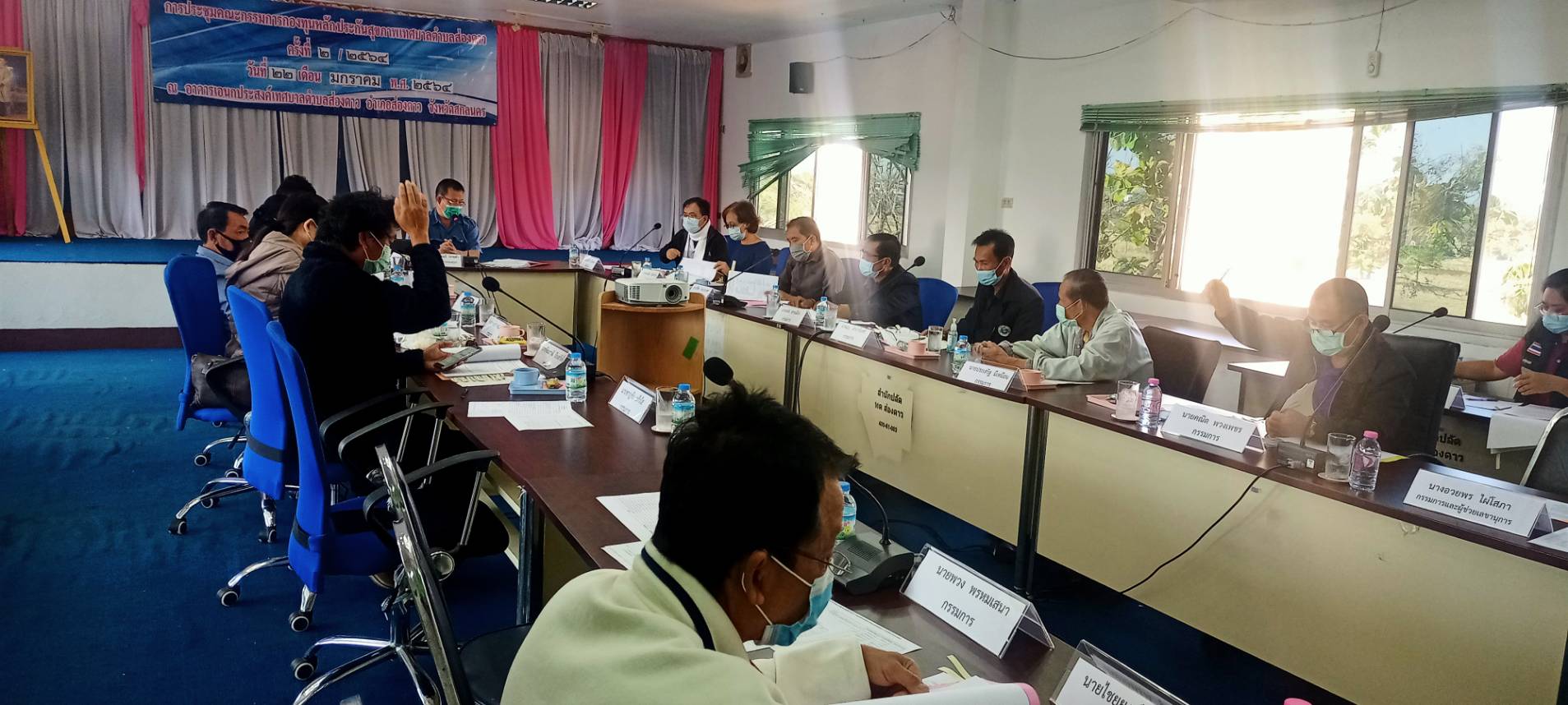 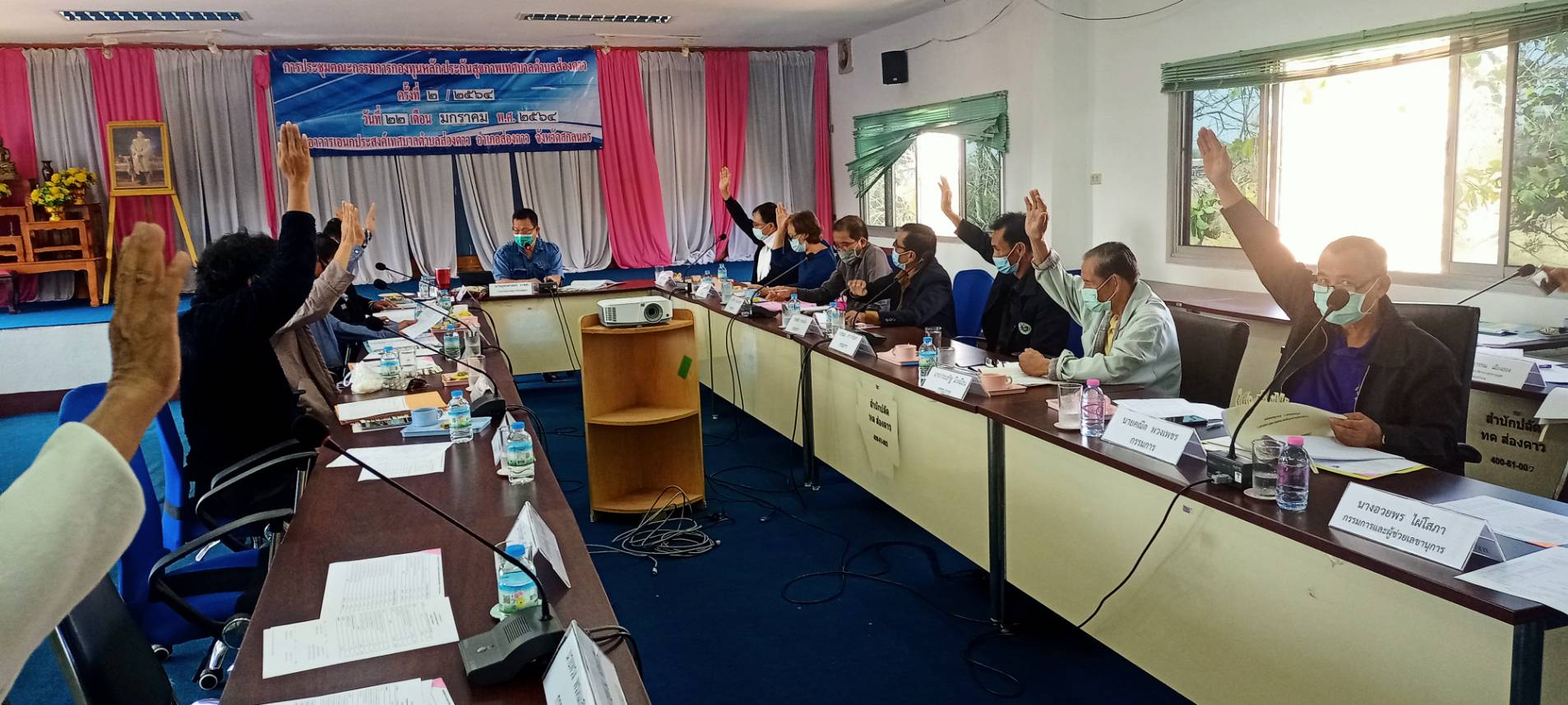 